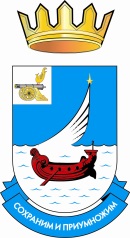 СОВЕТ ДЕПУТАТОВ ТРЕТЬЕГО СОЗЫВАРОДОМАНОВСКОГО СЕЛЬСКОГО ПОСЕЛЕНИЯГАГАРИНСКОГО РАЙОНА СМОЛЕНСКОЙ ОБЛАСТИРЕШЕНИЕот 24 сентября 2018 года		№ 27О проведении публичных слушаний по вопросу преобразования муниципальных образованийРассмотрев решение Гагаринской районной Думы от 20 сентября 2018 года № 105 «Об инициировании вопроса о преобразовании муниципальных образований на территории муниципального образования «Гагаринский район» Смоленской области», руководствуясь статьями 13, 28 Федерального закона от 6 октября 2003 года № 131-ФЗ «Об общих принципах организации местного самоуправления в Российской Федерации, Уставом Родомановского сельского поселения Гагаринского района Смоленской области, в целях выявления мнения населения Родомановского сельского поселения Гагаринского района Смоленской области по вопросу преобразования муниципальных образований, Совет депутатов Родомановского сельского поселения Гагаринского района Смоленской области РЕШИЛ:1. Вынести на публичные слушания вопрос «О преобразовании муниципальных образований путем объединения Гагаринского сельского поселения Гагаринского района Смоленской области, Пречистенского сельского поселения Гагаринского района Смоленской области, Ашковского сельского поселения Гагаринского района Смоленской области, Акатовского сельского поселения Гагаринского района Смоленской области, Баскаковского сельского поселения Гагаринского района Смоленской области и Родомановского сельского поселения Гагаринского района Смоленской области с созданием вновь образованного муниципального образования – Гагаринского сельского поселения Гагаринского района Смоленской области с административным центром – деревня Клушино» (далее – вопрос о преобразовании муниципальных образований).2. Провести публичные слушания по вопросу преобразования муниципальных образований «11» октября 2018 года в 10 час. 00 мин. по адресу: Смоленская область, Гагаринский район, д. Родоманово, ул. Советская, д. 8, (здание сельского Дома культуры).3. Установить, что письменные предложения и замечания по вопросу преобразования муниципальных образований принимаются в рабочие дни с 9.00 до 12.30 и с 14.00 до 17.00 по адресу: Смоленская область, Гагаринский район, д. Родоманово, ул. Советская, д. 10А в срок до «10» октября 2018 года. 4. Образовать временную комиссию по подготовке и проведению публичных слушаний по вопросу преобразования муниципальных образований в следующем составе:- Иванова Нина Каллистратьевна – Глава муниципального образования Родомановского сельского поселения Гагаринского района Смоленской области;- Комиссарова Оксана Юрьевна - депутат Совета депутатов третьего созыва Родомановского сельского поселения Гагаринского района Смоленской области;- Симаков Сергей Васильевич - депутат Совета депутатов третьего созыва Родомановского сельского поселения Гагаринского района Смоленской области;- Толпинец Светлана Владимировна – депутат Совета депутатов третьего созыва Родомановского сельского поселения Гагаринского района Смоленской области;- Малинина Ирина Владимировна - специалист 1 категории администрации Родомановского сельского поселения Гагаринского района Смоленской области.5. Настоящее решение подлежит официальному опубликованию в Гагаринской районной газете «Гжатский Вестник». Глава муниципального образованияРодомановского сельского поселения Гагаринского района Смоленской области				Н.К. Иванова